Уважаемые жители городского округа ЗАТО Фокино!Приглашаем Вас принять участие в конкурсе «Герои финно-угорских народов России в годы Великой Отечественной войны 1941-1945 гг.» (далее - Конкурс), который стартовал 31 июля 2020 года.Конкурс проводится ассоциацией финно-угорских народов при поддержке Федерального агентства по делам национальностей.Цель Конкурса представление исторического вклада финно-угорских народов Российской Федерации в победу в Великой Отечественной войне 1941-1945 гг., содействие патриотическому воспитанию подрастающих поколений, развитию и укреплению межнациональных отношений финно-угорских народов России (к финно-угорским народам относятся: мордва, удмурты, эстонцы, марийцы, финны и другие представители многонационального сообщества края).Для участия в Конкурсе представляются творческие работы (истории, рассказы, воспоминания, эссе) от лица непосредственного участника войны, члена его семьи, родственника или близкого знакомого о совершенном подвиге или подвигах людей, которые прошли через пятилетнюю войну, унесшую миллионы жизней, оставившую глубокие раны в судьбе каждой семьи. 	Творческие работы (со всеми приложениями) должны быть направлены для рассмотрения в экспертную комиссию в срок до 18.00 часов 30 сентября 2020 года любым из удобных способов:— по электронной почте: afunrf@yandex.ru с темой письма «Герои финно-угорских народов России»;— в официальной группе Вконтакте: vk.com/afunrf;— в WhatsApp: +79093255148;— в Viber: +79093255148.Предоставленная информация и творческие работы войдут в книгу, которая будет направлена в центральные библиотеки всех регионов России. Официальный логотип конкурса «Герои финно-угорских народов России в годы Великой Отечественной войны 1941-1945 гг.» 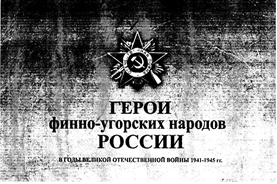                    ПОЛОЖЕНИЕо конкурсе «Герои финно-угорских народов России в годы Великой Отечественной войны 1941-1945 гг.»1. Общие положенияКонкурс «Герои финно-угорских народов России в годы Великой Отечественной войны 1941-1945 гг.» (далее Конкурс) организуется Общероссийским общественным движением «Ассоциация финно-угорских народов Российской Федерации». Конкурс проводится в рамках проекта, выполняемого на средства субсидий из федерального бюджета на поддержку федеральных национально-культурных автономий и иных некоммерческих организаций, осуществляющих деятельность в сфере государственной национальной политики Российской Федерации, на 2020 год.2. Организаторы Конкурса: Федеральное агентство по делам национальностей; Общероссийское общественное движение «Ассоциация финно-угорских народов Российской Федерации».З. Конкурс проводится в три этапа:1	этап. З 1.07.2020 г. — 30.09.2020 г. Прием конкурсных заявок.2	этап. 01.10.2020 г. 31.10.2020 г. Рассмотрение конкурсных заявок экспертной комиссией.З этап. 01.11.2020 г. — 30.112020 г. Подведение итогов конкурса. Презентация книги.4.	Целями Конкурса являются:4.l Представление исторического вклада финно-угорских народов Российской Федерации в победу в Великой Отечественной войне 1941—1945 гг.4.2 Содействие патриотическому воспитанию подрастающих поколений, развитию и укреплению межнациональных отношений финно-угорских народов Российской Федерации.5.	Задачами Конкурса являются:5.1	Выявление героев — представителей финно-угорских народов Российской Федерации и отображение совершенных ими подвигов.5.2	Укрепление гражданского единства на основе уважительного отношения к отечественной истории и культуре.5.3	Содействие развитию межнационального сотрудничества и гармонизации межэтнических отношений народов Российской Федерации.5.4	Подготовка, издание и распространение итоговых материалов конкурса, отображающих результаты реализации мероприятий проекта, в печатном виде.6. Условия участия6.1 К участию в Конкурсе приглашаются граждане Российской Федерации, являющиеся представителями финно-угорской языковой семьи и проживающие в субъектах нашей страны.6.2 Лицо, заявившее желание принять участие в Конкурсе, соглашается на использование Оргкомитетом его персональных данных, согласно действующему законодательству Российской Федерации.6.3 Конкурс проводится по четырем номинациям:1.	«Подвиг его бессмертен» (описание военных подвигов защитников Родины).2.	«Родная культура и война» (отражение роли национальных культур и деятельности работников культуры в достижении победы над фашизмом).3.	«В тылу как на войне» (характеристика трудовых подвигов работников тыла и их вклада в общую победу).4.	«Наша Победа для всех поколений» (описание роли Победы в Великой Отечественной войне для ее объективного восприятия будущими поколениями  нашей страны и всего человечества).Количество номинаций экспертная КОМИсСИЯ может изменить в зависимости от содержания поступивших творческих работ.6.4	Для участия в конкурсе представляются творческие работы (истории, рассказы, воспоминания, эссе) от лица непосредственного участника войны, члена его семьи, родственника или близкого знакомого о совершенном подвиге или подвигах людей, которые прошли через пятилетнюю войну, унесшую миллионы жизней, оставившую глубокие раны в судьбе каждой семьи.6.5	Творческая работа должна представлять собой описание героического подвига (события) представителя финно-угорских народов России в годы Великой Отечественной войны с указанием места, даты, предъявлением исторических фотографий, фотографий самого героя и перечислением наград.6.6	Фотографии героя должны быть размещены в тексте самой творческой работы и отправлены отдельными файлами в любом формате.6.7	Национальность героя указывается в тексте, а также подтверждается копией армейской книжки или копией наградного листа.6.8	Творческие работы должны быть представлены в электронном виде, текст в формате А4, шрифт Times New Roman 14 через 1,5 интервала; поля — по 2 см сверху, слева, справа и снизу. На титульном листе следует указать фамилию, имя, отчество героя, регион (откуда направляется работа), фамилия, имя, отчество автора творческой работы и другие данные. Объем работы (без титульного листа) — не более 10 стр.6.9	Творческие работы (со всеми приложениями) должны быть направлены для рассмотрения в экспертную комиссию в срок до 18.00 часов 30 сентября 2020 года любым из удобных способов: по электронной почте: afunrf@yandex.ru с темой письма «Герои финноугорских народов России»;В в официальной группе Вконтакте: vk.com/afunrf; е в WhatsApp +79093255148;  в Viber +79093255148.Контактная информация по телефону: 8(8342) 23-27-52, 89093255148.7. Критерии конкурсного отбора7.1 При оценке содержания предоставленных на Конкурс работ учитывается соответствие их содержания целям и задачам, степень исторической правдивости, качество филологического оформления.7.2 Оценка представленных на Конкурс творческих работ осуществляется по пятибалльной системе.7.3 По сумме баллов определяются З (три) лучшие работы в каждой номинации, авторам которых будут вручены Почетные грамоты и Дипломы 1, П, Ш степени, ценные призы, а также дипломы участника конкурса.8. Подведение итогов Конкурса8.1 Подведение итогов Конкурса и определение его победителей осуществляется экспертной комиссией. Решение конкурсной комиссии оформляется протоколом.8.2 В состав экспертов войдут члены военно-исторических обществ, историки научно-исследовательских институтов, руководители поисковых движений России.8.3 Награждение и презентация книги запланированы на ноябрь 2020 года. О дате и времени проведения церемонии награждения победители Конкурса информируются дополнительно.8.4 Творческие работы Конкурса публикуются в книге «Герои финно-угорских народов России в годы Великой Отечественной войны 1941-1945 гг.». При публикации творческие работы могут редактироваться. Книга будет направлена в центральные библиотеки всех регионов России, а также участникам конкурса в регионах, где пройдет презентация.8.5 Этапы реализации Конкурса размещаются на официальном сайте Общероссийского общественного движения «Ассоциация финно-угорских народов Российской Федерации» afunrf.ru и группе Вконтакте vk.com/afunrf, а также на сайтах информационных партнеров в информационно-телекоммуникационной сети «Интернет».Приложение 1 к Положению о конкурсе «Герои финно-угорских народов России в годы Великой Отечественной войны 1941-1945 гг.».Оформление титульного листа                                        ЗАЯВКАна участие в конкурсе «Герои финно-угорских народов России в годы Великой Отечественной войны 1941-1945 гг.»	Информация о герое	Фамилия, имя, отчество	2	Национальность	3	Годы жизни, место рождения		Название творческой работы	Информация об авторе творческой работы	Фамилия, имя и отчество	2	Возраст автора	3	Место работы/учебы	4	Контактный телефон	5	Адрес электронной почты	6	Регион, город	Приложение 2 к Положению о конкурсе «Герои финно-угорских народов России в годы Великой Отечественной войны 1941-1945 гг.».Оформление творческой работы (истории, рассказа)Фамилия, имя, отчество.Число, месяц, год рождения.Место рождения. Национальность.Текст творческой работы (истории, рассказы, описания, воспоминания, эссе). Объем - до 10 страниц.Табунщикова Татьяна Ивановна(423) 220 92 12